Department of EconomicsNo. of  Programme & CoursesNo. of ProgrammesB.A. in EconomicsM.A. in EconomicsPh.D. in EconomicsNo. of Courses (Programme wise)B.A. Programme in EconomicsM.A. Programme in EconomicsPh.D. Programme in EconomicsHead 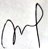 (Prof. A. K. Goyal)Course CodeCourse TitleCreditsSemesterECO 100Basics of Economics2IECO101(A080101T)Principles of Microeconomics : Part I3IECO102(A080101T)Principles of Microeconomics : Part II3IECO103(A080201T)Principles of Macroeconomics : Part I3IIECO104(A080201T)Principles of Macroeconomics : Part II3IIECO201(A080301T)History of Economic Thought : Part I3IIIECO202(A080301T)History of Economic Thought : Part II3IIIECO203(A080401T)Money, Banking and Public Finance : Part I3IVECO204(A080401T)Money, Banking and Public Finance : Part II3IVECO301(A080501T)Economic Growth and Development : Part I3VECO302(A080501T)Economic Growth and Development : Part II2VECO303(A080502T)Environmental Economics : Part I3VECO304(A080502T)Environmental Economics : Part II2VECO305(A080503T)International Economics : Part I3VECO306(A080503T)International Economics : Part II2VECO307(A080504R)Elementary Statistics Based Project (Qualifying Course)3VECO308(A080601T)Indian Economy and Economy of Uttar Pradesh : Part I3VIECO309(A080601T)Indian Economy and Economy of Uttar Pradesh : Part II2VIECO310(A080602T)Agriculture Economics : Part I3VIECO311(A080602T)Agriculture Economics : Part II2VIECO312(A080603T)Elementary Mathematics :Part I3VIECO313(A080603T)Elementary Mathematics :Part II2VIECO314(A080604R)Dissertation/ProjectOn the Local Issues with Economic Focus PlusPresentation on PPT of the Dissertation3VICourse CodeCourse TitleCreditsSemesterECC-101Microeconomic Analysis       5IECC-102Public Finance5IECC-103Problems of Indian Economy: Basic Issues5IESE-104Statistical Methods5IESE-105Theory of Agricultural Economics5IEOE-106Industrial Economics 5IEOE-107Indian Public Finance5IECC-201Advanced Economic Theory5IIECC-202Fiscal Economics & Federal Finance5IIECC-203Indian Economy Industrial & External Sector5IIESE-204Probability Theory and Statistical Inference5IIESE-205Agricultural Reforms and Marketing5IIEOE-206Project Appraisal 5IIEOE-207Economics of Social Sector5IIECC-301Monetary Economics5IIIECC-302International Trade5IIIECC-303Environmental Economics 5IIIESE-304   Demography5IIIESE-305Econometric Methods5IIIEOE-306History of Economic Doctrine5IIIEOE-307Economic Growth5IIIECC-401Monetary Institutions and Policy5IVECC-402International Macroeconomics5IVECC-403Economic Approach to Environmental Issues5IVESE-404Population Problems 5IVESE-405Econometric Theory5IVEOE-406History of Economic Thought: Keynes & Indian5IVEOE-407Modern Growth Theory5IVCourse CodeCourse TitleCreditsSemesterSTAT 600Research Methodology4+0ILIB   600Research and Publication Ethics1+1ICSE  600Computer Fundamentals and IT1+1IECO  601Seminar0+1IECO 602Elements of Microeconomics03IECO  603International Economics03IECO 604Issues in Monetary Economics03IECO  605Public Economics03IECO  606Demography03IECO  607Statistical Techniques03IECO  608Agricultural & Rural Economics03IECO 609Project Appraisal03IECO  610Indian Economy: Agricultural Sector03IECO 611Indian Economy: Industrial & External  Sector03IECO  612Indian Banking & Financial Institutions03IECO 613Environmental Economics03IECO 614Elements of Regional Economics & Analysis03IECO 615Economy of Uttar Pradesh: Challenges & Prospects03I